Sunlight challenge!Suppose you are in a tropical rainforest now, your task is to select three leaves and make sure they can receive enough sunlight in the rainforest understory (The understory is the shaded part of a forest near the ground. Clip three leaves and place them on the last page. Color them with your favorite colors. Then use a pencil to outline the shape of your leaves on the last page.White oakAnt treeKapokGiant taroCount how much sunlight (number of boxes) your leaves received. If the area of a box is covered by over 50% of leaf, count as 1; if a box is covered by less than 50% of its area, count as 0.5. Calculate the total number of boxes. Share with your classmates the number of the boxes and which species of leaf you selected.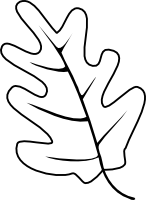 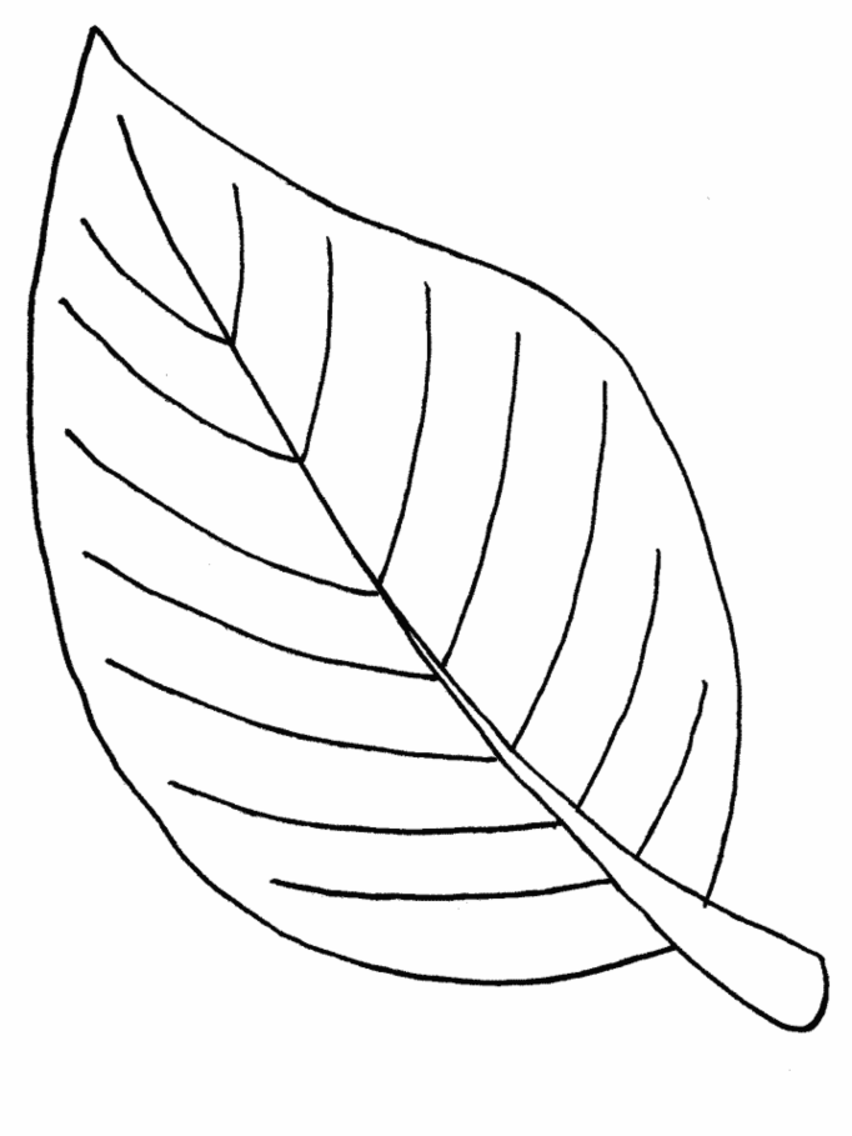 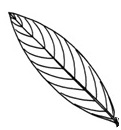 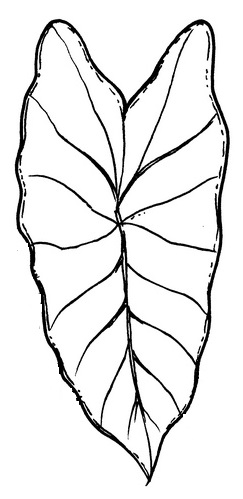 